En todo proceso educativo hay que tener en cuenta 3 grandes dimensiones:- La dimensión del qué hacer: a esta dimensión intenta responder la Teoría de la educación.- La dimensión del cómo hacer: a esta dimensión pretende contestar la pedagogía.- La dimensión del para qué educar: a esta pregunta tendrá que responder la filosofía de la educación, que es la encargada de debatir o reflexionar acerca de lo que se dice y se hace en el campo de la educación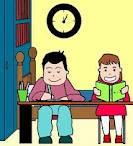 